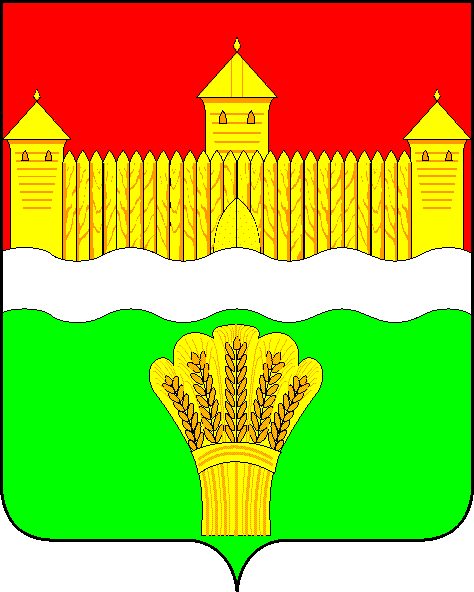 КЕМЕРОВСКАЯ ОБЛАСТЬ - КУЗБАСССОВЕТ НАРОДНЫХ ДЕПУТАТОВ КЕМЕРОВСКОГО МУНИЦИПАЛЬНОГО ОКРУГАПЕРВОГО СОЗЫВАСЕССИЯ № 11РЕШЕНИЕот «30» июля 2020 г. № 220г. КемеровоО внесении изменений в решение Совета народных депутатов Кемеровского муниципального округа от 16.04.2020 № 111 «Об утверждении категорий граждан, которые имеют право на предоставление служебных помещений»В целях обеспечения граждан служебными жилыми помещениями, руководствуясь ст. 104 Жилищного кодекса РФ от 29.12.2004 № 188-ФЗ, Федеральным законом от 06.10.2003 № 131-ФЗ «Об общих принципах организации местного самоуправления в Российской Федерации», Федеральным законом от 19.07.2011 № 247-ФЗ «О социальных гарантиях сотрудникам органов внутренних дел Российской Федерации и внесении изменений в отдельные законодательные акты Российской Федерации», Уставом муниципального образования Кемеровский муниципальный округ  Кемеровской области - Кузбасса, Совет народных депутатов Кемеровского муниципального округаРЕШИЛ:1. Внести в решение Совета народных депутатов Кемеровского муниципального округа от 16.04.2020 № 111 «Об утверждении категорий граждан, которые имеют право на предоставление служебных помещений», следующие изменения:1.1 Категории граждан, которые имеют право на предоставление служебных помещений изложить в следующей редакции:«Категории граждан, которые имеют право на предоставление служебных помещений1. работники образовательных учреждений Кемеровского муниципального округа;2. работники учреждений культуры, спорта и молодежной политики Кемеровского муниципального округа;3. работники муниципальных унитарных предприятий и муниципальных учреждений Кемеровского муниципального округа;4. граждане, назначенные на муниципальные должности Кемеровского муниципального округа, избранные на выборную должность в органы местного самоуправления Кемеровского муниципального округа;5. сотруднику, замещающему должность участкового уполномоченного полиции, и членам его семьи на период выполнения сотрудником обязанностей по указанной должности.».2. Опубликовать настоящее решение в газете «Заря», разместить решение на официальном сайте Совета народных депутатов Кемеровского муниципального округа в информационно-телекоммуникационной сети «Интернет».3. Решение вступает в силу после его официального опубликования.4. Контроль за исполнением настоящего решения возложить на   Денисова В.В. - председателя комитета по социально-экономическому развитию и жилищно-коммунальному хозяйству.Заместитель председателяСовета народных депутатов Кемеровского муниципального округа                                           Д.Г. Левин И.о. главы округа                                                                             В.И. Новиков 